                         9 мая –День Великой Победы!Трагизм и величие, скорбь и радость, боль и память… Всё это – Победа. Яркой негасимой звездой сверкает она на небосклоне отечественной истории. Ничто не может заменить её – ни годы, ни события. Не случайно День Победы – это праздник, который с годами не только не тускнеет, но занимает всё более важное место в нашей жизни. Как рассказать нашим современным дошколятам, которые не проникнуты тем временем, теми надеждами и страхами, об этой Великой Войне?     Какие найти слова, чтобы поведать в полной мере о страдании людей, что пережили то время?      Как донести суть происходившего грамотно и вызвать в маленькой душе чувство гордости, сострадания, почитания, патриотизма?      В этот знаменательный день в нашем детском саду дети совместно с воспитателем вспоминают те далекие дни, когда решалась судьба нашей страны,  судьба всего человечества.      Проведению праздничных мероприятий предшествовала долгая и кропотливая предварительная работа. Педагоги беседовали с детьми о событиях ВОВ, проводили тематические занятия, читали художественные произведения, рассматривали альбомы с оружием и военной техникой прошлых лет, городами-героями.  На праздничное мероприятие в музыкальном зале, были приглашены дети войны. Дети, с чувством особой благодарности читали  им стихи, исполняли песни на военную тематику, танцевали, участвовали в конкурсах. В фойе детского сада и в каждой группе была организована выставка детского творчества, оформлены уголки в группах, посвященные этому знаменательному событию.Воспитанники старших и подготовительных групп посетили памятные места нашего города и возложили цветы. 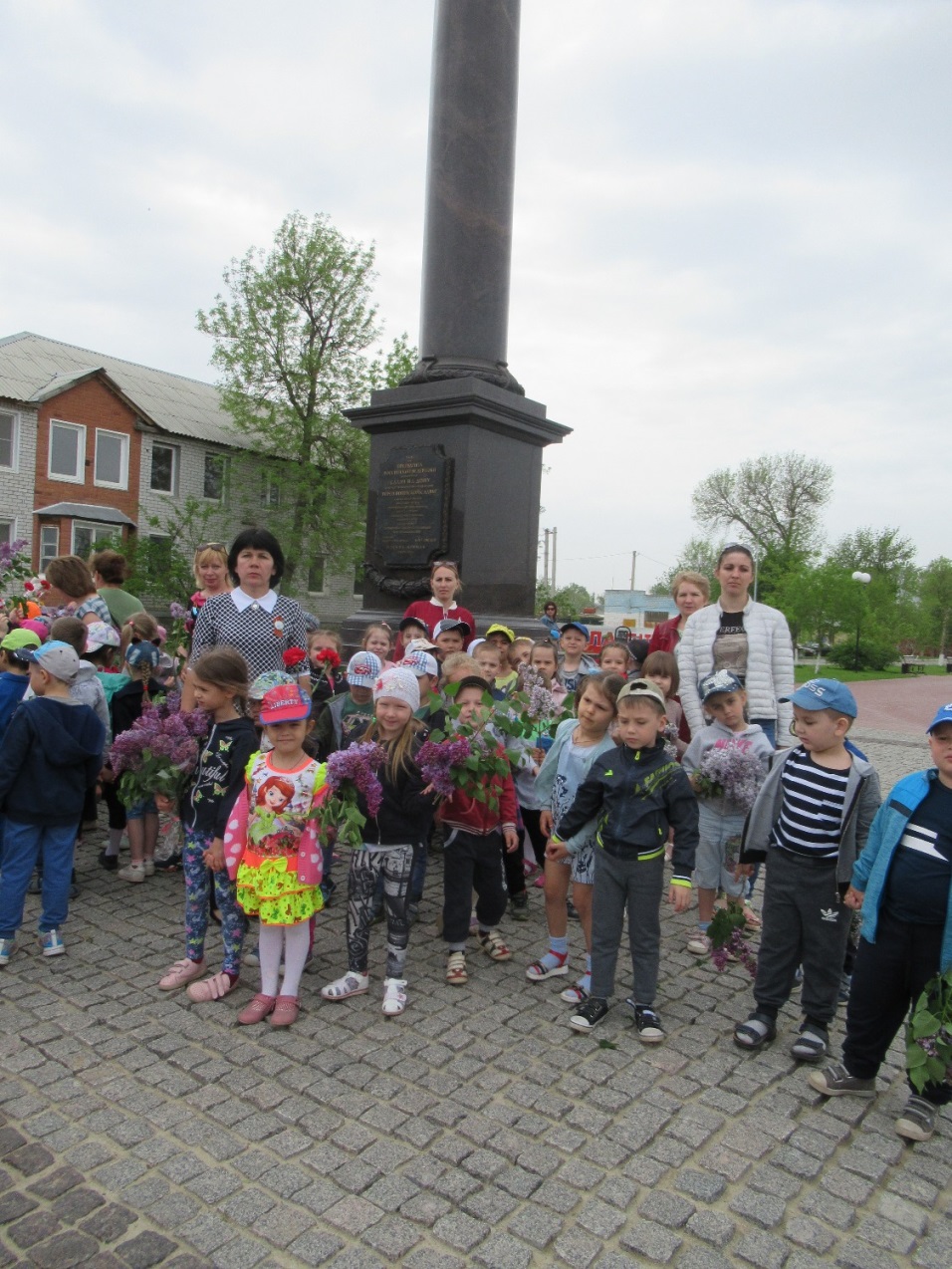 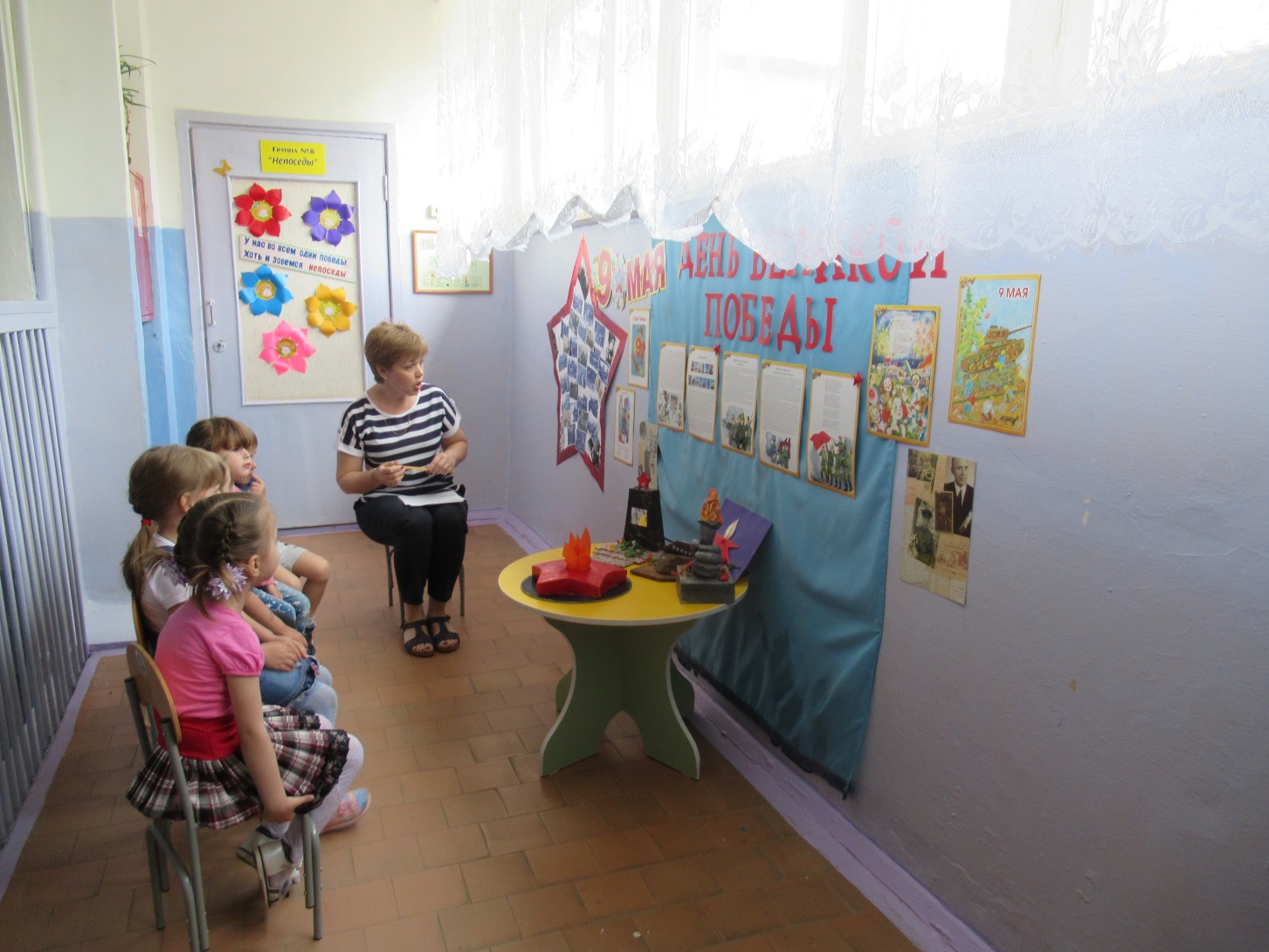 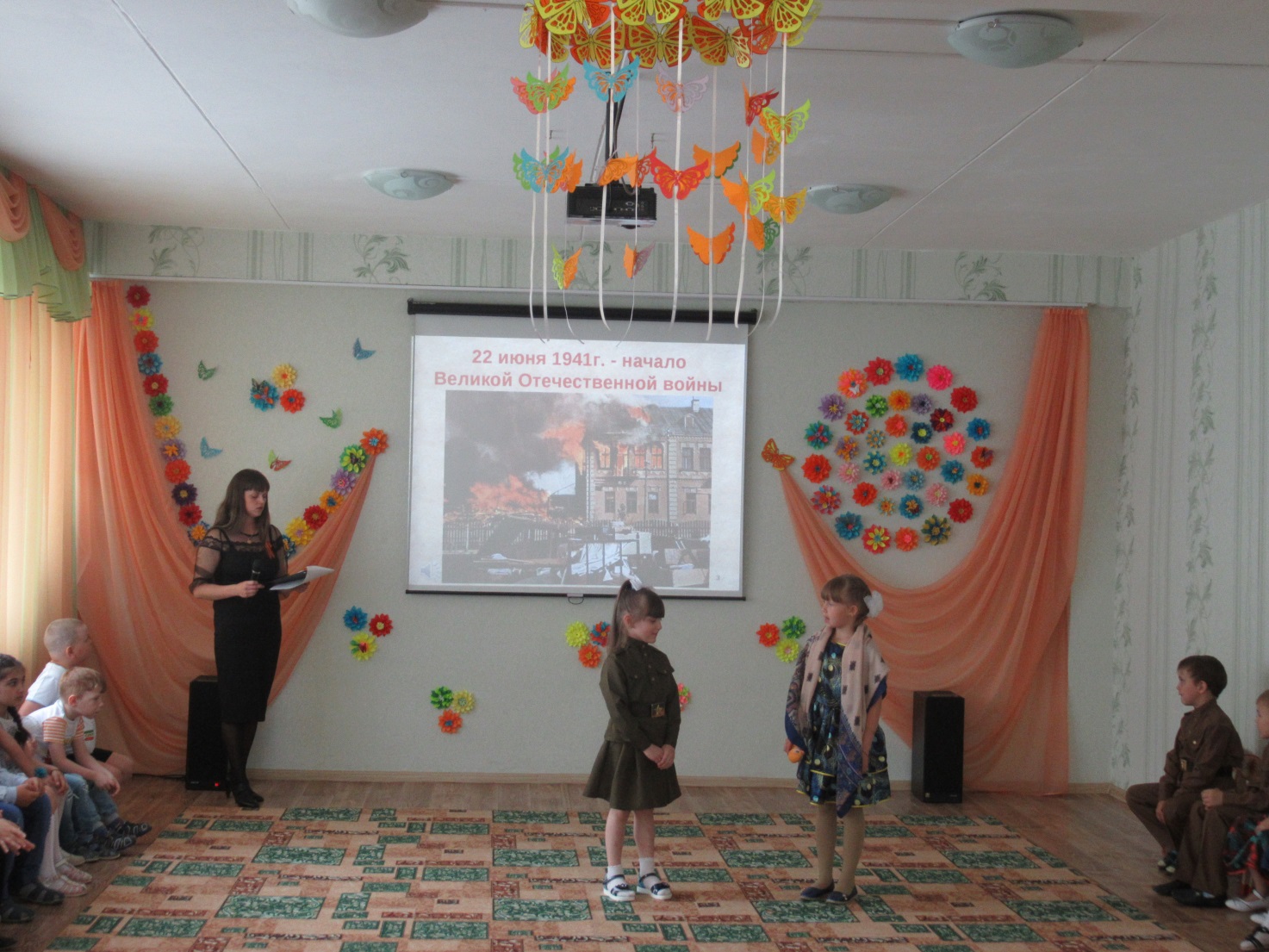 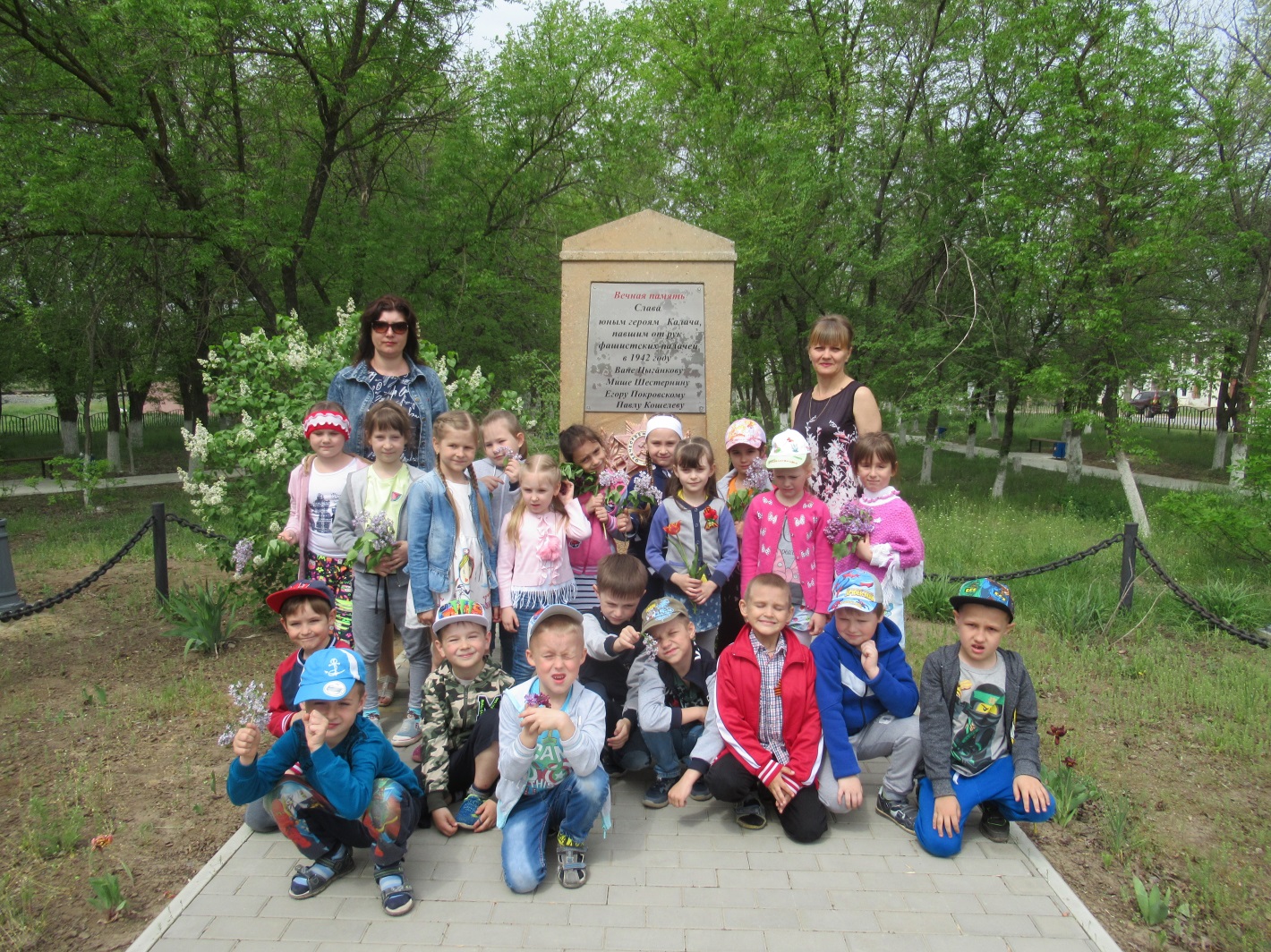 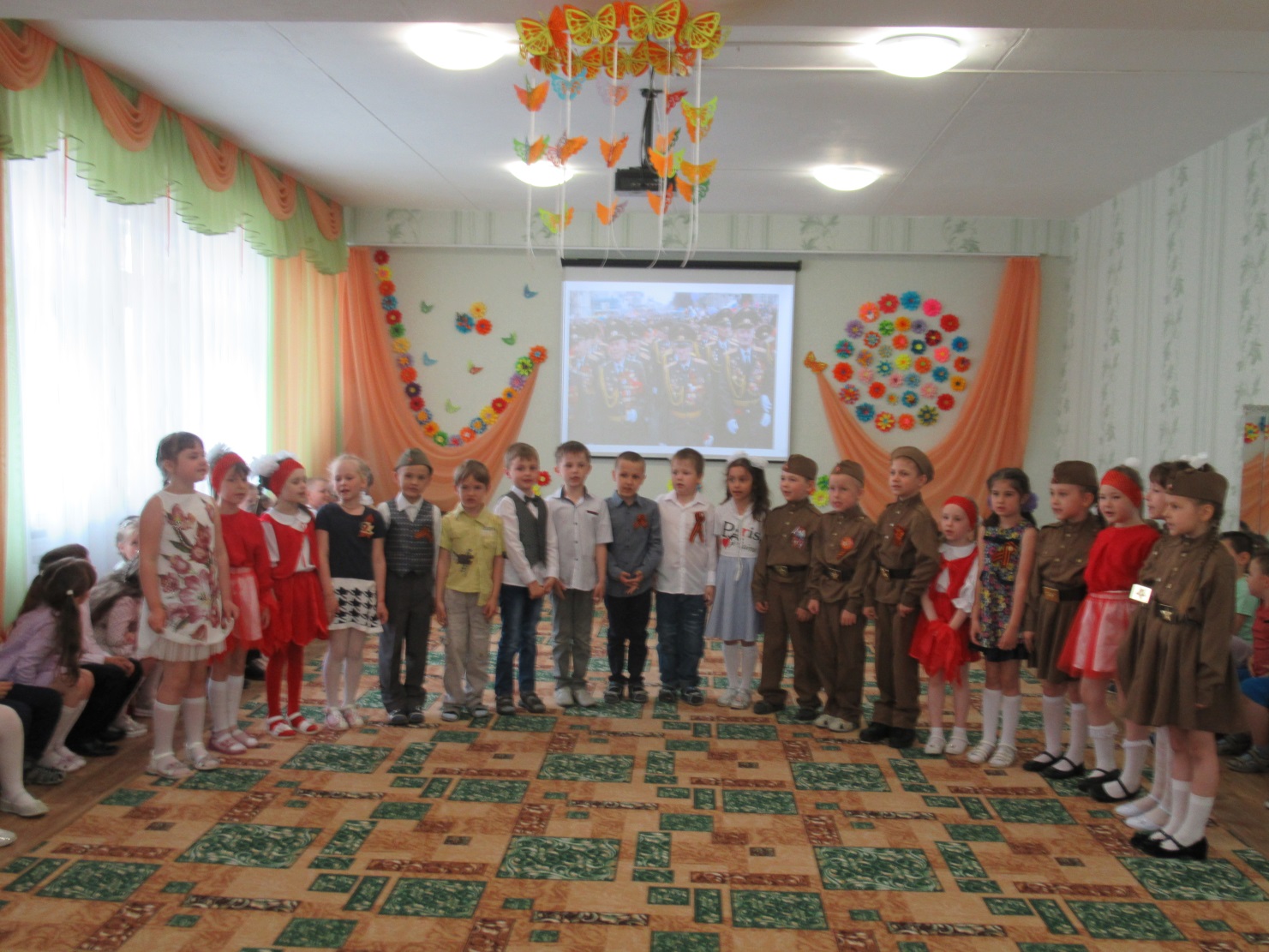 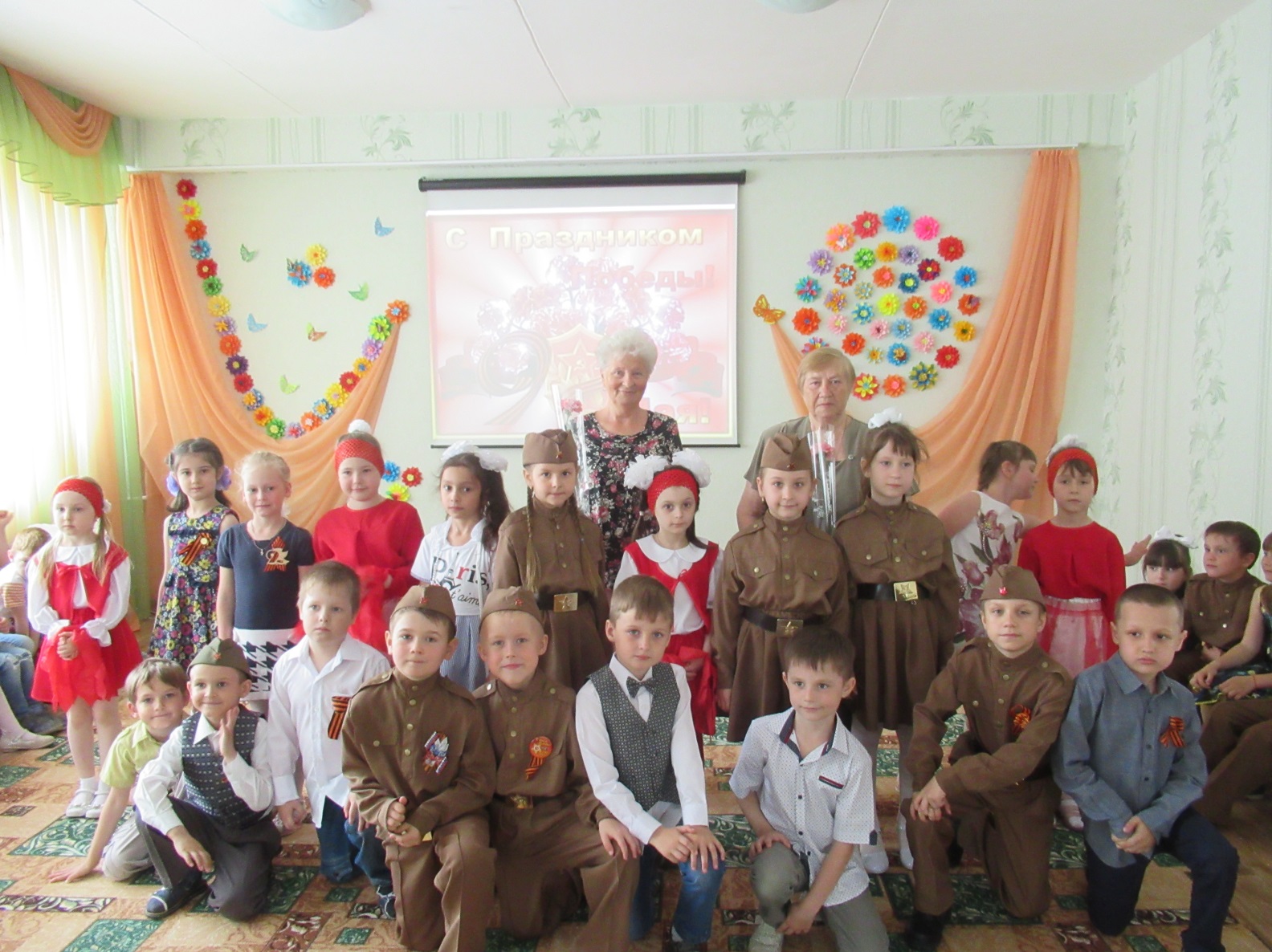 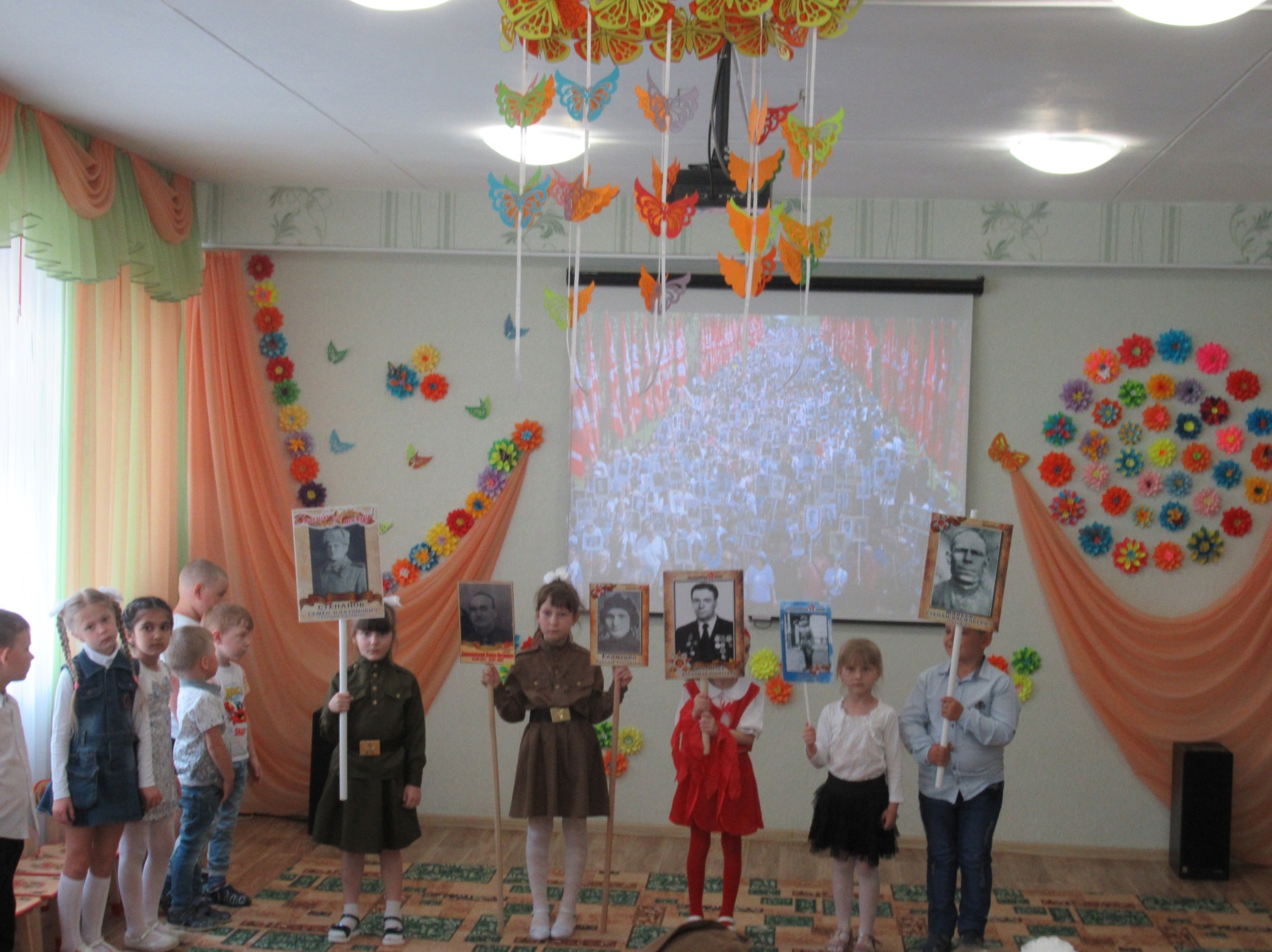 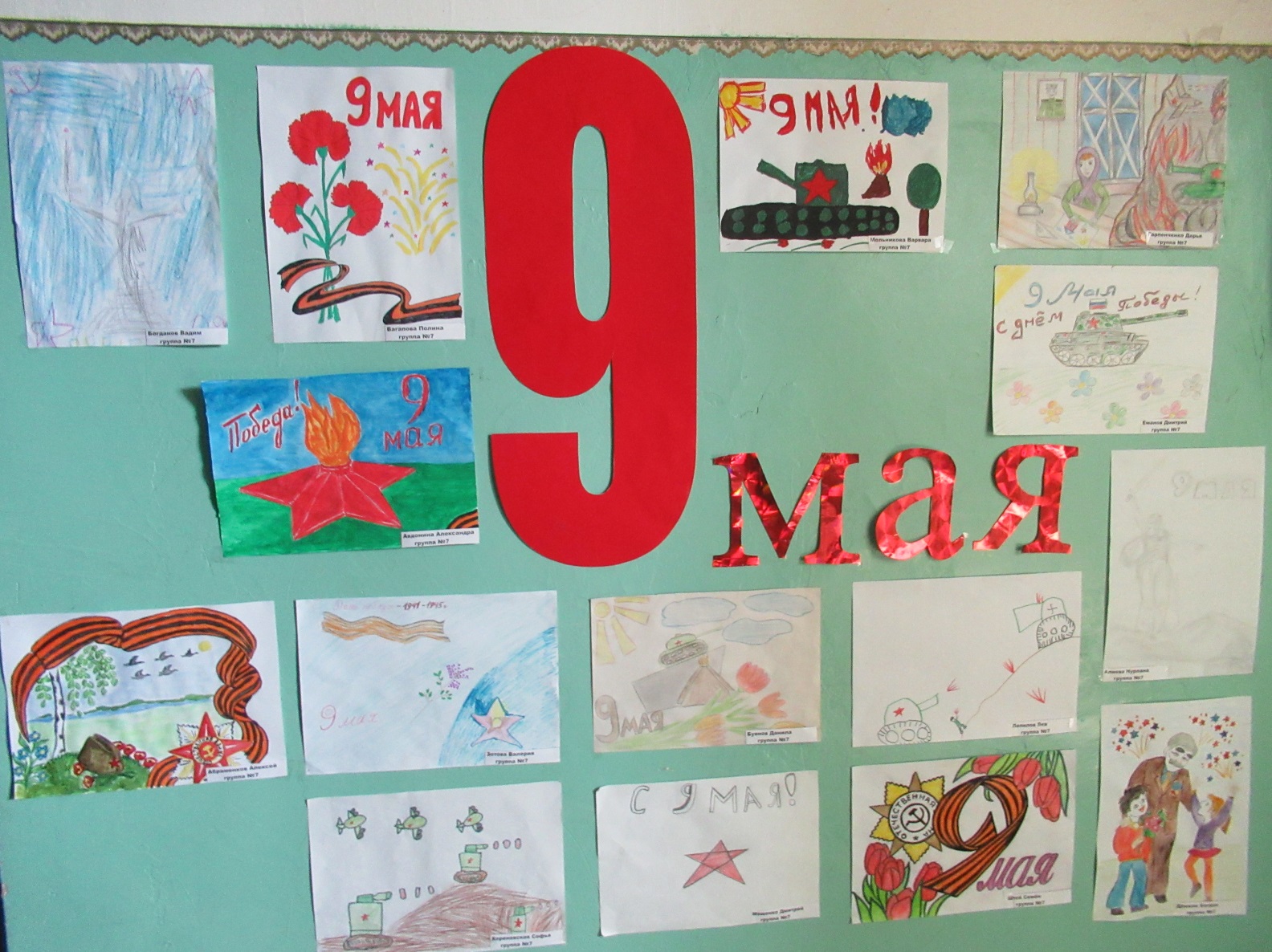 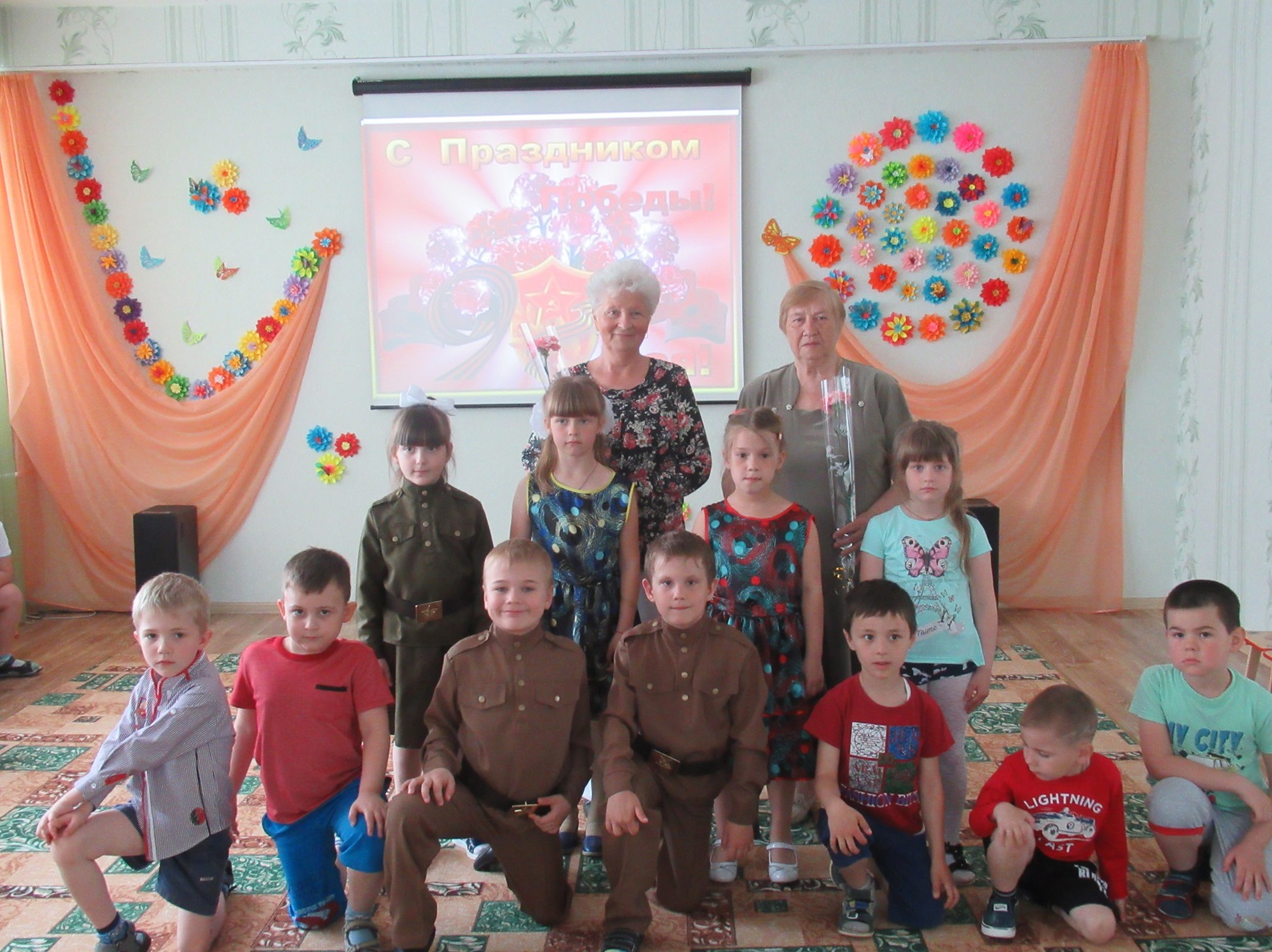 